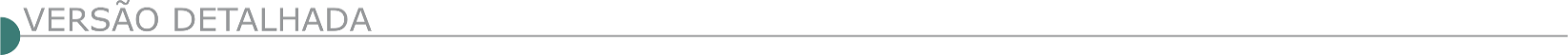 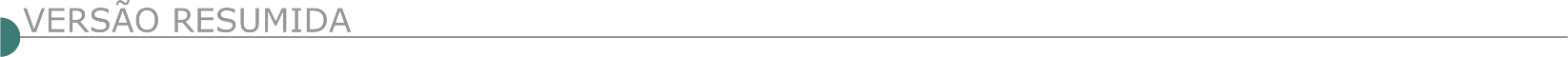 ESTADO DE MINAS GERAISALÉM PARAÍBA PREFEITURA MUNICIPAL PROCESSO Nº 381/2023 TOMADA DE PREÇOS Nº 009/2023Torna público – abertura às 13:00 horas do dia 15/12/2023 em sua sede. Objeto: Contratação empresa para execução de serviços adicionais de fechamento de alvenaria, criação de novas portas, instalações elétricas, de internet, hidrossanitárias, da Unidade Básica de Saúde localizada na Rua Sete, Bairro Terra do Santo, conforme planilha, este edital e demais anexos que lhes são parte integrante. O Edital em inteiro teor e posteriores avisos estarão à disposição a partir do dia 27/11/2023, pelo site www.alemparaiba.mg.gov.br. Maiores informações, através do telefone (32) 3462-6733, ramal 210. ANDRELÂNDIA PREFEITURA MUNICIPAL EXTRATO DE AVISO PROCESSO Nº 207/2023 - TOMADA DE PREÇO N° 007/2023 Objeto: Contratação de empresa especializada em construção civil para fornecimento de materiais e mão de obra para Reforma, Ampliação e Modernização do CAPS (antiga creche), com fornecimento de todos os materiais, ferramentas e mão de obra especializada. Data da sessão: 13/12/2023, às 09hrs. Informações: licitacao2@andrelandia.mg.gov.br ou (35) 3325-1432. AVISO DE LICITAÇÃO PROCESSO N° 192/2023, PREGÃO PRESENCIAL N° 052/2023 Objeto: Prestação de serviços na reforma (pintura) do Centro de Fisioterapia, no município de Andrelândia, com fornecimento de mão-deobra. Data da Sessão: 08/12/2023, às 09:00 horas. O edital está no site https://andrelandia.mg.gov.br/. Informações (035) 3325-1432 e e-mail: licitacao2@andrelandia.mg.gov.br. MUNICIPIO DE BARBACENA - PE 079/2023 - PRC 195/2023 Registro de preços para futura contratação de serviços de fornecimento e aplicação de concreto betuminoso usinado a quente (CBUQ), graduação “C”, para uso em recuperação e manutenção corretiva (tapa buraco), bem como construção de quebra - molas e passagens elevadas em ruas do município de Barbacena/MG em atendimento às demandas da Secretaria Municipal de Obras Públicas - SEMOP. INÍCIO REC. PROPOSTA 24/11/2023 16:00 - FIM REC. PROPOSTA 07/12/2023 08:00 - INÍCIO DISPUTA 07/12/2023 09:00 - E-MAIL PROMOTOR licitacao@barbacena.mg.gov.br. https://www1.barbacena.mg.gov.br/portal/diario-oficial. EMPRESA DE CONSTRUÇÕES, OBRAS, SERVIÇOS, TRANSPORTES E TRÂNSITO DE BETIM - ECOS AVISO DE LICITAÇÃO. PAC ADM Nº0174/2023 TOMADA DE PREÇO Nº 001/2023.Torna público para conhecimento dos interessados, que fará realizar licitação na modalidade, tipo menor preço. Objeto: Contratação de empresa de engenharia e/ou arquitetura, sob o regime de empreitada a preços unitários para execução do piso flutuante da quadra do Centro Poliesportivo Divino Braga, inclusive o fornecimento dos materiais, no Município de Betim – MG, com a abertura marcada para as 10h00 horas, do dia 13 de dezembro de 2023. Os interessados poderão obter a íntegra do Edital e seus Anexos, através do site: https://www.betim.mg.gov.br/portal/editais/1. AVISO DE LICITAÇÃO. PAC N. º 0057/2023 REGIME DIFERENCIADO DE CONTRATAÇÃO INTEGRADA – RDCI. N. º 003/2023. Torna público para conhecimento dos interessados, que fará realizar licitação tipo: Maior Desconto. Objeto: Contratação de empresa de engenharia e/ou arquitetura para elaboração de projetos básico e executivo e execução de obra de mobilidade urbana através da implantação de obra de arte especial no encontro das avenidas Juiz Marco Túlio Isaac e Vasco Santiago, no bairro Jardim das Alterosas 1ª Seção no município de Betim/MG, com abertura marcada para as 10h00 horas, do dia 20 de dezembro de 2023. Os interessados poderão obter a íntegra do Edital e seus Anexos, através do sites: http://www.betim.mg.CAMPO BELO PREFEITURA MUNICIPAL EXTRATO DE PUBLICAÇÃO CONCORRÊNCIA PÚBLICA N.º 012/2023 O MUNICÍPIO DE CAMPO BELO/MG, através da Comissão Permanente de Licitação, torna público para conhecimento dos interessados que se encontra aberta Licitação, na modalidade Concorrência Pública n.º 012/2023, para contratação de empresa para prestação de serviços de mão de obra com fornecimento de materiais para continuação da pavimentação em C.B.U.Q na Estrada do Porto dos Mendes no Municipio de Campo Belo - E.E. PLANO DE AÇÃO (09032023-035905). Os envelopes deverão ser entregues no dia 28/12/2023 até às 13:00 horas na sala de reuniões da Comissão Permanente de Licitação da Prefeitura Municipal. O Edital completo estará disponível no site: campobelo. atende.net e no Setor de Licitações da Prefeitura na Rua Tiradentes, n.º 491, Centro, Campo Belo/MG; Tel.: (35) 3831-7914. CARATINGA AVISO DE LICITAÇÃO PREGÃO ELETRÔNICO Nº 559/2023 - UASG 393031 Nº PROCESSO: 50600010845202317. Objeto: Contratação de empresa especializada para a execução dos serviços de manutenção de 27 (vinte e sete) Obras de Arte Especiais, localizadas em rodovias federais sobre jurisdição da Unidade Local de Caratinga/MG, no âmbito do Programa de Manutenção e Reabilitação de Estruturas - PROARTE.. Total de Itens Licitados: 1. Edital: 27/11/2023 das 08h00 às 12h00 e das 13h00 às 17h00. Endereço: Rua Líder, 197 - Belo Horizonte, Aeroporto - Belo Horizonte/MG ou https://www.gov.br/compras/edital/393031-5-00559-2023. Entrega das Propostas: a partir de 27/11/2023 às 08h00 no site www.gov.br/compras. Abertura das Propostas: 15/12/2023 às 10h00 no site www.gov.br/compras. CARMÓPOLIS DE MINAS PREFEITURA MUNICIPAL EXTRATO DE EDITAL TOMADA DE PREÇOS Nº 011/2023 PROCESSO ADMINISTRATIVO 211/2023-Sessão dia 11/12/2023 as 14h00min. - Objeto: Contratação de empresa de engenharia para execução de obras de revitalização da praça Santo Antônio em Carmópolis de minas, em conformidade com o constante no projeto básico e seus anexos, incluindo o fornecimento de materiais, equipamentos e mão de obra. E-mail licitacao@carmopolisdeminas.mg.gov.br. Telefone (37) 3333-1377. CONSELHEIRO PENA PREFEITURA MUNICIPAL AVISO DE LICITAÇÃO CONCORRÊNCIA ELETRÔNICA 011/2023 – PROC LICIT. 137/2023 OBJETO: REFORMA DA ESCOLA MUNICIPAL JOSÉ DOS SANTOS DAROS, LOCALIZADA O DISTRITO DA CHAPADA DO BUENO. Data: 20/12/2023, às 09:00 Horas. O Edital e seus anexos estão à disposição dos interessados no site www.conselheiropena.mg.gov.br, no link “Licitações e no site www.licitardigital.com.COROMANDEL PREFEITURA MUNICIPAL AVISO DE LICITAÇÃO. TOMADA DE PREÇOS Nº 019/2023 Será realizado no dia 13/12/2023 às 08:00h o Processo n° 208/2023, do Tipo Menor Preço Global. Objeto: Contratação de empresa especializada em engenharia para execução de obra de ponte em estrutura mista no Distrito do Alegre, Município de Coromandel-MG.ESPERA FELIZ PREFEITURA MUNICIPAL - AVISO DE PREGÃO – Nº 73/2023 PROCESSO 268/2023Registro de preços para prestações de serviço de capina e roçada manual e mecânica e outros para atender as necessidades do município. Data 12/12/2023 às 09:30 horas. O edital completo encontra – se disponível no site: www.esperafeliz.mg.gov.br.GUARANÉSIA PREFEITURA MUNICIPAL EXTRATO DE EDITAL. PROCESSO Nº. 190/2023 TOMADA DE PREÇO Nº. 008/2023.Menor Preço da Empreitada Global. Objeto: Prestação de serviço para execução de obra para execução de meio-fio, sarjeta e bocas de lobo no Polo do Empreendedor Tim Vilas Boas. Data e hora de abertura: 12/12/2023 às 9h. Os editais na íntegra e demais arquivos complementares estão disponíveis no site oficial da Prefeitura Municipal de Guaranésia através do link http://www.prefguaranesia.mg.gov.br/adm2017/editais-em-andamento/. Maiores informações pelo telefone: (35) 3555-2245. ILICÍNEA PREFEITURA MUNICIPAL CONCORRÊNCIA 03/2023 Torna pública a abertura de sessão do processo licitatório 314/2023, concorrência 03/2023, tendo como objeto a Contratação de empresa especializada para realização da obra de contrução do PORTAL NA ENTRADA DA CIDADE, no dia 27/12/2023, às 09:00h, no setor de licitações do prédio da prefeitura municipal de Ilicinea MG, as informações e arquivos do processo estao disponiveis no endereço https:// www.ilicinea.mg.gov.br/empresas/licitacoes/concorrencia-publica/construcao-do-portico-da-entrada-da-cidade, Dúvidas entrar em contato através dos telefones (35) 3854-1377 ou por email: licitação@ilicinea.mg.gov.br.PREGÃO ELETRÔNICO 33/2023 Torna pública a abertura de sessão do processo licitatório 304/2023, pregão eletrônico 33/2023, tendo como objeto O REFORMA DO PREDIO SEDE DA PREFEITURA, no dia 14/12/2023, às 09:00h, as propostas devem ser enviadas no periodo de 07/08/23 até 22/08/23, através da plataforma https://bnccompras.com/Home/Login. todos os arquivos do prcesso estão no endereço https://www.ilicinea.mg.gov.br/empresas/licitacoes/pregao-eletronico/reforma-do-predio-sede-da-prefeitura Dúvidas, entrar em contato através dos telefones (35) 3854-1377 ou por email: licitação@ilicinea.mg.gov.br. PREFEITURA MUNICIPAL DE MONTES CLAROS AVISO DE LICITAÇÃO PROCESSO LICITATÓRIO N°. 612/2023 CONCORRÊNCIA PÚBLICA ELETRÔNICA N°. 050/2023 O Município de Montes Claros/MG, através da Secretaria Municipal de Esportes e do Agente de Contratação designado, torna público o edital de Concorrência Pública Eletrônica para Contratação empresa especializada para execução de reforma de quadras poliesportivas nos bairros Maracanã, Delfino Magalhães, Nossa Senhora das Graças, Vila Ipiranga, Vera Cruz, Vila Brasília e Nova Morada, com fornecimento de materiais, na área urbana do Município de Montes Claros/MG. Íntegra do edital disponível em: . Entrega da proposta: a partir das 08h do dia 28/11/2023 até às 14:59 do dia 12 de dezembro de 2023, no endereço eletrônico: . Data da sessão: às 15:00 do dia 12 de dezembro de 2023 (terça-feira). Contato: (38) 2211-3190/2211-3857 – licitacoes@montesclaros.mg.gov.br e-mail: licitamontes@hotmail.com.AVISO DE LICITAÇÃO PROCESSO LICITATÓRIO N°. 676/2023 CONCORRÊNCIA PÚBLICA ELETRÔNICA N°. 056/2023 O Município de Montes Claros/MG, através da Secretaria Municipal de Infraestrutura e Planejamento Urbano e do Agente de Contratação designado, torna público o edital de Concorrência Pública Eletrônica para contratação de empresa especializada para execução de obras de pavimentação asfáltica de vias no perímetro urbano de Montes Claros/MG – Parte 8, com fornecimento de materiais, na área urbana do Município de Montes Claros. Íntegra do edital disponível em: . Entrega da proposta: a partir das 08h do dia 28/11/2023 até às 08:59 do dia 12 de dezembro de 2023, no endereço eletrônico: . Data da sessão: às 09:00 do dia 12 de dezembro de 2023 (terça-feira). Contato: (38) 2211- 3190/2211-3857– licitacoes@montesclaros.mg.gov.br e-mail: licitamontes@hotmail.com.PREFEITURA MUNICIPAL DE MUNHOZ AVISO DE LICITAÇÃO CONCORRÊNCIA PÚBLICA Nº 14/2023 PROCESSO LICITATÓRIO Nº. 369/2023 Encontra-se aberto Contratação de empresa para pavimentação asfáltica na estrada do Gamelão I, conforme contrato de repasse OGU MAP n° 938957/2022 - Operação 1085988-22, com o valor de R$ 788.811,51 (setecentos e oitenta e oito mil, oitocentos e onze reais e cinquenta e um centavos), conforme projeto e planilha detalhado no anexo I, parte integrante do edital. A abertura dos envelopes dar-se-á no dia 27/12/2023, às 10h. O edital estará à disposição dos interessados de 2ª a 6ª feira, das 10h às 16h, na Praça José Teodoro Serafim, 400, Munhoz (MG), CEP 37620-000. Tel. (35) 3466- 1393, no site www.munhoz.mg.gov.br e no e-mail licitacaomunhoz2022@gmail.com.AVISO DE LICITAÇÃO CONCORRÊNCIA PÚBLICA Nº 15/2023 PROCESSO LICITATÓRIO Nº. 373/2023 Encontra-se aberto Contratação de empresa para pavimentação asfáltica na estrada do Gamelão II, conforme convenio n° 1491001410/23, Segov Plano de Trabalho 001548/23, com o valor de R$ 317.551,36 (trezentos e dezessete mil, quinhentos e cinquenta e um reais e trinta e seis centavos), conforme projeto e planilha detalhado no anexo I, parte integrante do edital. A abertura dos envelopes dar-se-á no dia 27/12/2023, às 14h. O edital estará à disposição dos interessados de 2ª a 6ª feira, das 10h às 16h, na Praça José Teodoro Serafim, 400, Munhoz (MG), CEP 37620-000. Tel. (35) 3466-1393, no site www.munhoz.mg.gov.br e no e-mail licitacaomunhoz2022@gmail.comNOVA SERRANA PREFEITURA MUNICIPAL EDITAL DO PROCESSO LICITATÓRIO Nº 228/2023 TOMADA DE PREÇOS Nº 015/2023.Objeto: Construção de UBS tipo I no Bairro Luzia Maria dos Santos, no Município de Nova Serrana-MG, conforme projetos, memoriais, planilhas cronograma físico-financeiro e demais documentos e normas técnicas de engenharia. Entrega dos envelopes dia 14/12/2023, às 09h30min. Mais informações pelo telefone (37) 3226.9011. RIO PARDO DE MINAS PREFEITURA MUNICIPAL TOMADA DE PREÇO Nº 017/2023 AVISO DE LICITAÇÃO - PROCESSO Nº 201/2023 - TOMADA DE PREÇO Nº 017/2023. Objeto: Contratação de empresa para revitalização de pavimentação em diversos logradouros nos Bairros Centro, Jaqueira e Cidade Alta desta cidade, com entrega dos envelopes até as 08:00:00 horas do dia 13/12/2023. Maiores informações pelo telefone (038) 3824- 1356 – ou através do e-mail licitação@riopardo.mg.gov.br ou ainda na sede da Prefeitura Municipal de Rio Pardo de Minas 24/11/2023SABINÓPOLIS PREFEITURA MUNICIPAL AVISO DE LICITAÇÃO – PREGÃO PRESENCIAL 04/2023 - PROC. 142/2023Objeto: Registro de preços para contratação de mão-de-obra a ser utilizada em manutenção predial preventiva, corretiva, revitalização, reparos e pequenas reformas, conforme especificações constantes no Termo de Referência - Anexo I. Menor Preço por item. Abertura 07/12/2023 – Maiores informações www.sabinopolis.mg.gov.br. SANTA CRUZ DO ESCALVADO PREFEITURA MUNICIPAL AVISO DE LICITAÇÃO Nº 138/2023 O Município de Santa Cruz do Escalvado-MG, torna público, para conhecimento dos interessados que fará realizar licitação na modalidade de Tomada de Preço nº 024/2023, no dia 12 de dezembro de 2023, às 9h, Contratação de empresa para execução da 2ª ETAPA de Calçamento tipo Bloquete, no Trecho da estrada vicinal da Comunidade de Lavra, Zona Rural Município Santa Cruz Escalvado (MG), de acordo com a planilha orçamentária, memorial descritivo e cronograma físico financeiro anexo ao processo. Maiores informações pelo telefone (31) 3883-1153, do Setor de Licitação. AVISO DE LICITAÇÃO Nº 139/2023 O Município de Santa Cruz do Escalvado-MG, torna público, para conhecimento dos interessados que fará realizar licitação na modalidade de Tomada de Preço nº 025/2023, no dia 12 de dezembro de 2023, às 14h, Contratação de empresa para execução de muro de arrimo para contenção de talude na Rua Prof. Nicolau Brum, Bairro Centro, Santa Cruz do Escalvado-MG, de acordo com a planilha orçamentária, memorial descritivo e cronograma físico financeiro anexo ao processo. Maiores informações pelo telefone (31) 3883-1153, do Setor de Licitação. SANTANA DO GARAMBÉU PREFEITURA MUNICIPAL PROCESSO LICITATÓRIO 137/2023 – PREGÃO ELETRÔNICO 052/2023A Prefeitura Municipal torna público e, para conhecimento de todos, a RETIFICAÇÃO do edital, para contratação de empresa especializada para transporte, destinação de resíduos sólidos urbanos e acompanhamento técnico, serviço de transbordo com locação de caçambas e remoção de resíduos domiciliares (classe IIA) até a destinação final ambiental adequada. Informa que o Edital completo, retificado, estará à disposição dos interessados na Sede da Prefeitura situada à Praça Paiva Duque nº 120, de 08:00 às 16:00 horas de Segunda a Sexta feira, ou disponível no site www.santanadogarambeu.mg.gov.br e sua sessão passará para o dia 11/12/2023, às 09:00 horas, pelo Banco de Licitações e Leilões do Brasil, no endereço eletrônico www.bll.org.br.br. PREFEITURA MUNICIPAL DE SÃO GERALDO - CONCORRÊNCIA PÚBLICA Nº 6/2023 Concorrência Pública Nº 006/2023 - Processo Licitatório Nº 161/2023 - A Administração Municipal de São Geraldo, através do presidente da Comissão Permanente de Licitações, torna público que fará Concorrência Pública, para contratação de empresa especializada do ramo de construção civil para execução da obra de pavimentação em pedra poliédrica nas ruas do Distrito de Monte Celeste, no Município de São Geraldo, conforme condições e especificações contidas no Projeto Básico, memorial descritivo, planilha orçamentária, cronograma físico-financeiro e demais anexos deste edital. A obra será custeada com recursos provenientes da SEINFRA - Proposta: 001358/2023 Plano de Trabalho: 002081/2023 Nº Instrumento Convênio: 1301001386/2023 e contrapartida do município de São Geraldo-MG. Disponível no endereço eletrônico: www.saogeraldo.mg.gov.br.PREFEITURA MUNICIPAL DE SETE LAGOAS/MG – TOMADA DE PREÇOS N° 009/2023 O Núcleo de Licitações e Compras, torna público aos interessados que será realizado Processo Licitatório na modalidade de Tomada de Preços n° 009/2023 - TIPO MENOR PREÇO GLOBAL, cujo objeto é a contratação de empresa para a reforma da Escola Municipal Maria de Lourdes Vaz de Melo Maciel, localizada na Avenida Canário, nº 283, Bairro Itapuã, em Sete Lagoas/MG, nos termos solicitados pela Secretaria Municipal de Educação, Esportes e Cultura. Os envelopes deverão ser protocolados impreterivelmente no Núcleo de Licitações e Compras, situado na Avenida Getúlio Vargas nº 111, Centro, 2° andar, Município de Sete Lagoas/MG, até o horário de início da sessão de abertura dos envelopes, que ocorrerá às 09:00h do dia 18 de dezembro de 2023, sob pena de preclusão do direito de participar do certame. O edital estará à disposição dos interessados no prédio do Núcleo de Licitações e Compras e no site da Prefeitura Municipal de Sete Lagoas, endereço: www.setelagoas.mg.gov.br . Informações: (31) 3779-3700.   Acesse o ambiente de licitações pelo link: https://transparencia.setelagoas.mg.gov.br/licitacoes. Acesse o tutorial para saber como pesquisar o processo licitatório: http://suporte.setelagoas.mg.gov.br/tutorial.pdf. SÃO JOÃO NEPOMUCENO PREFEITURA MUNICIPAL TOMADA DE PREÇOS N° 08/2023 AVISO DE LICITAÇÃO - O Município de São João Nepomuceno/MG, inscrito no CNPJ: 18.558.072/0001-14, torna pública a abertura processo licitatório nº 327/2023, na modalidade Tomada de Preços nº 08/2023, tipo menor preço por item, empreitada por preço global, com a finalidade da contratação de empresa especializada de engenharia (construtora) para executar obras de Pavimentação de Vias do Município, conforme termos do edital publicado. O Edital completo poderá ser obtido pelos interessados no endereço eletrônico www.sjnepomuceno.mg.gov. br/licitacoes. São João Nepomuceno, 23 de novembro de 2023.MUNICÍPIO DE UBERABA/MG CONCORRÊNCIA ELETRÔNICA Nº 025/2023Objeto: CONTRATAÇÃO DE EMPRESA DE ENGENHARIA PARA PRESTAÇÃO DE SERVIÇOS COMUNS DE REFORMA DO CRAS DR. DÉCIO MOREIRA, em atendimento à Secretaria de Desenvolvimento Social - SEDS. Tipo: Menor preço global. Recebimento das propostas por meio eletrônico: A partir das 16h do dia 28/11/2023. Fim do recebimento das propostas/Início da Disputa: Às 13h do dia 10/01/2024. Abertura da Sessão de Disputa de Preços: Às 15h do dia 10/01/2024. Valor estimado da licitação: R$ 598.901,25. Data-base do orçamento: 14/02/2023. Fontes de recursos: Transferência Especial dos Estados. Informações: O Edital da Concorrência Eletrônica nº 025/2023 estará disponível a partir das 16h do dia 28/11/2023 nos seguintes acessos: Portal eletrônico oficial do Município de Uberaba/MG, pelo link: https://prefeitura.uberaba.mg.gov.br/portalcidadao/; Portal Nacional de Compras Públicas (PNCP), pelo link: https://www.gov.br/pncp/pt-br; Plataforma eletrônica de licitações (LICITAR DIGITAL), pelo link: https://ammlicita.org.br/. Demais informações podem ser obtidas pelo telefone: (34) 3318-0938 ou pelo e-mail: operacionalizacao.ucc@uberaba.mg.gov.br. PREFEITURA MUNICIPAL DE VAZANTE/ MG AVISO DE LICITAÇÃO - TOMADA DE PREÇOS Nº 23/2023 – PROCESSO LICITATÓRIO Nº 371/2023 O Município de Vazante-MG torna público Aviso de Licitação – Processo Licitatório nº 371/2023 - Tomada de Preços nº 23/2023. Objeto: Contratação de Empresa Especializada para execução de Serviços de Pavimentação Asfáltica da Estrada Vicinal - Barrocão. Protocolo dos envelopes: até as 13h50min do dia 13/12/2023, no setor de protocolo. Abertura e Julgamento: dia 13/12/2023 às 14h. Critério de julgamento: menor preço global. O edital na íntegra está disponível no site https:// www.vazante.mg.gov.br/editais-e-licitacoes.AVISO DE LICITAÇÃO - TOMADA DE PREÇOS Nº 24/2023 – PROCESSO LICITATÓRIO Nº 372/2023 O Município de Vazante-MG torna público Aviso de Licitação – Processo Licitatório nº 372/2023 - Tomada de Preços nº 24/2023. Objeto: Contratação de Empresa Especializada para execução de Serviços de Pavimentação Asfáltica da Estrada Vicinal – Amoreira. Protocolo dos envelopes: até as 13h50min do dia 18/12/2023, no setor de protocolo. Abertura e Julgamento: dia 18/12/2023 às 14h. Critério de julgamento: menor preço global. O edital na íntegra está disponível no site https:// www.vazante.mg.gov.br/editais-e-licitacoes. WENCESLAU BRAZ PREFEITURA MUNICIPAL AVISO DE LICITAÇÃO –TOMADA DE PREÇOS Nº 008/2023 Tipo Menor Preço Global, referente ao processo nº 144/2023, Objeto: Contratação de empresa para Execução de Calçamento em blocos intertravados no bairro Borginhos, através do Recurso Brumadinho, em atendimento a Sec. Mun. de Obras, Estradas e Serviços Urbanos, em regime de empreitada global. A sessão pública de julgamento será realizada nas dependências desta Prefeitura no dia 12/12/2023 às 08h. ESTADO DA BAHIASECRETARIA DE INFRAESTRUTURA - CONCORRÊNCIA Nº 015/2023 - SECRETARIA DE INFRAESTRUTURA. Tipo: Menor Preço. Abertura: 04/01/2024 às 09h30min. Objeto: Construção de Obras de Arte Especiais (3 lotes) na Rodovia BA-649, trecho: Ilhéus - Itabuna, área total: 5.774,93 m². Família: 07.23. Local: Comissão Permanente de Licitação - CPL - SEINFRA, Av. Luiz Viana Filho, nº 440 - 4ª Avenida - Centro Administrativo da Bahia - Prédio Anexo - 1º andar - Ala B, Salvador-BA. Os interessados poderão obter informações no endereço supracitado, de segunda a sexta-feira, das 8h30min às 12h00min e das 13h30min às 17h30min. maiores esclarecimentos no telefone (71)3115-2174, no site: www.infraestrutura.ba.gov.br e e-mail: cpl@infra.ba.gov.br. ESTADO DE GOIÁSPODER JUDICIÁRIO TRIBUNAL DE JUSTIÇA FUNDO ESPECIAL DE REAPARELHAMENTO E MODERNIZAÇÃO DO PODER JUDICIÁRIO - FUNDESP – PREGÃO ELETRÔNICO 68/2023AVISO DE LICITAÇÃO O TRIBUNAL DE JUSTIÇA DO ESTADO DE GOIÁS, por intermédio da Secretaria-Executiva da Diretoria de Contratações, torna público que realizará Licitação nas datas e horários abaixo indicados. Os interessados poderão obter a íntegra do edital no sítio www.tjgo.jus.br e em www.licitacoes-e.com.br. As informações poderão ser obtidas junto à Secretaria da Diretoria de Contratações pelo e-mail secdcontratacoes@tjgo.jus.br. PREGÃO ELETRÔNICO 68/2023 DO TIPO MENOR POR LOTE Processo Nº 202303000398898 Objeto: Contratação de empresa especializada, pelo período inicial de 12 meses, a partir da assinatura do contrato, para prestação de serviços de manutenção preventiva e corretiva predial, adaptações e serviços comuns de engenharia nos imóveis existentes e futuros do TJGO, próprios ou alugados/cedidos, na capital e interior do Estado, envolvendo execução de serviços com apropriação de mão de obra, materiais e demais insumos a serem executados nas Regiões 2 (Região de Rio Verde) e 6 (Região de Caldas Novas). Recebimento das Propostas a partir das 08:00h do dia 8/1/2024 Abertura das Propostas a partir das 08:00h do dia 18/1/2024 Início da Disputa de Preços às 09:00h do dia 18/1/2024.ESTADO DO MATO GROSSODNIT - SUPERINTENDÊNCIA REGIONAL EM MATO GROSSO - AVISO DE LICITAÇÃO PREGÃO ELETRÔNICO Nº 545/2023 - UASG 393020 Nº PROCESSO: 50611002744202343. Objeto: Contratação de empresa especializada para Execução dos Serviços de Manutenção Rodoviária (Conservação/Recuperação) na Rodovia BR-158/MT, Trecho: Div. PA/MT (Início da obras de pavimentação) - Entr. BR-070(B) (Div. MT/GO) (Aragarças), Subtrecho: Fim das obras de pavimentação - Entr. MT-322(B)/433 (Alô Brasil), Segmento: km 201,20 ao km 330,60, Extensão: 129,40 km, SNV: 158BMT0205 - 158BMT0215 (Versão 202301B), conforme condições estabelecidas no Edital e seus Anexos.. Total de Itens Licitados: 1. Edital: 24/11/2023 das 08h00 às 12h00 e das 13h30 às 17h30. Endereço: Rua 13 de Junho, 1296, Centro-sul - Cuiabá/MT ou https://www.gov.br/compras/edital/393020-5-00545-2023. Entrega das Propostas: a partir de 24/11/2023 às 08h00 no site www.gov.br/compras. Abertura das Propostas: 12/12/2023 às 11h00 no site www.gov.br/compras. ESTADO DO MATO GROSSO DO SULAGESUL  - CONCORRÊNCIA N.: 030/2023-DLO/AGESULM- PROCESSO Nº: 79/002.531/2023A AGÊNCIA ESTADUAL DE GESTÃO DE EMPREENDIMENTOS – AGESUL comunica aos interessados que, conforme autorizado pelo seu Diretor Presidente, fará realizar a licitação, do tipo MENOR PREÇO, nos termos da Lei 8.666 de 21 de junho de 1993 e demais alterações em vigor. Objeto Obra de restauração do pavimento com melhoramentos para adequação da capacidade e segurança do contorno rodoviário de Fátima do Sul, trecho: entr. BR-376 -´entr.MS-278 – entr. BR 376, subtrecho km 0,00 – km 5,28, com extensão de 5,28 km, no município de Fátima do Sul. Abertura: 10 de janeiro de dois mil e vinte e quatro, às 14:00 h, na Av. Desembargador José Nunes da Cunha, s/n, Bloco 14, Parque dos Poderes – Campo Grande – MS. O edital e seus anexos poderão ser retirados e/ou consultados no site http://www.agesul.ms.gov.br/licitacao-de-obras-e-rodovias/, gratuitamente. Informações adicionais poderão ser obtidas pelo e-mail no endereço eletrônico: licitacao@seinfra.ms.gov.br ou de forma presencial, junto à Diretoria de Licitação de Obras – DLO/AGESUL.ESTADO DO PARANÁDNIT- SUPERINTENDÊNCIA REGIONAL NO PARANÁ  - AVISO DE LICITAÇÃO PREGÃO ELETRÔNICO Nº 562/2023 - UASG 393028 Nº PROCESSO: 5060900783/23-55.Objeto: Execução dos Serviços Necessários de Manutenção Rodoviária (Conservação/Recuperação) nas Rodovias BR369/PR (Jandaia do Sul - Bom Sucesso) e BR-376/PR (Maringá - Mauá da Serra e Travessia Urbana de Mandaguari), conforme condições, quantidades e exigências estabelecidas no Edital e seus anexos.. Total de Itens Licitados: 1. Edital: 27/11/2023 das 08h00 às 12h00 e das 13h00 às 17h00. Endereço: Av. Victor Ferreira do Amaral, 1500, Tarumã - Curitiba/PR ou https://www.gov.br/compras/edital/393028-5-00562-2023. Entrega das Propostas: a partir de 27/11/2023 às 08h00 no site www.gov.br/compras. Abertura das Propostas: 11/12/2023 às 14h00 no site www.gov.br/compras. Informações Gerais: Edital também disponível em www.gov.br/compras.AVISO DE LICITAÇÃO PREGÃO ELETRÔNICO Nº 563/2023 - UASG 393028 Nº Processo: 50609000962/23-92. Objeto: Execução dos Serviços Necessários de Manutenção Rodoviária (Conservação/Recuperação) nas rodovias BR-277/PR (Ponte da Amizade, Ponte da Integração e acesso) e BR-469/PR (Acesso Ponte Tancredo Neves a Cataratas do Iguaçu), conforme condições, quantidades e exigências estabelecidas no Edital e seus anexos.. Total de Itens Licitados: 1. Edital: 27/11/2023 das 08h00 às 12h00 e das 13h00 às 17h00. Endereço: Av. Victor Ferreira do Amaral, 1500, Tarumã - Curitiba/PR ou https://www.gov.br/compras/edital/393028-5-00563-2023. Entrega das Propostas: a partir de 27/11/2023 às 08h00 no site www.gov.br/compras. Abertura das Propostas: 13/12/2023 às 14h00 no site www.gov.br/compras. Informações Gerais: Edital também disponível em www.gov.br/dnit.ESTADO DE PERNAMBUCOPREFEITURA MUNICIPAL DE CARUARU - AVISO DE LICITAÇÃO CONCORRÊNCIA PÚBLICA Nº 26/2023 A Comissão Permanente de Licitações - CPL/O da Prefeitura Municipal de Caruaru torna pública a realização da CONCORRÊNCIA PÚBLICA Nº 026/2023 CPL/O (Processo nº 036/2023 CPL/O) - Objeto: Recapeamento e drenagem na Central de Abastecimento de Caruaru - CEACA. Valor total estimado: R$ 7.019.765,86 (sete milhões e dezenove mil e setecentos e sessenta e cinco reais e oitenta e seis centavos). Data e hora de abertura: 26 de dezembro de 2023 às 10h00 (horário local). Informações na sala da CPL/O, localizada na Rua Professor Lourival Vilanova, nº 118 - Universitário, Caruaru/PE, no horário das 08h às 14h, pelo fone (81) 9.8494-4464 e e-mail: cplobras.caruaru@gmail.com, ou baixar o arquivo com o edital no site: www.caruaru.pe.gov.br > Acesso Rápido, no link "Avisos de Licitações".ESTADO DO PIAUÍDNIT - SUPERINTENDÊNCIA REGIONAL NO PIAUI AVISO DE LICITAÇÃO PREGÃO ELETRÔNICO Nº 560/2023 - UASG 393022 Nº PROCESSO: 50618001431202316. Objeto: Contratação de empresa para execução dos serviços de ManutençãoRodoviária (conservação/recuperação) nas Rodovias BR-343/PI e BR-135/PI, referentes ao Plano de Trabalho e Orçamento - P.A.T.O.,segmentos:Rodovia BR-343/PI: KM 588,30 - KM 657,10 e RodoviaBR-135/PI: KM 0,00 - KM 38,80, conforme especificações contidas no Termo de Referência, Anexo I do Edital.. Total de Itens Licitados: 1. Edital: 24/11/2023 das 08h00 às 12h00 e das 14h00 às 17h59. Endereço: Av. João Xxiii, 1316, Noivos - Teresina/PI ou https://www.gov.br/compras/edital/393022-5-00560-2023. Entrega das Propostas: a partir de 24/11/2023 às 08h00 no site www.gov.br/compras. Abertura das Propostas: 06/12/2023 às 09h00 no site www.gov.br/compras. Informações Gerais: O Edital e seus anexos encontram-se disponíveis nos sítios eletrônicos https://www.gov.br/dnit/pt-br e https://www.gov.br/compras/pt-br.MINISTÉRIO DOS TRANSPORTES SECRETARIA EXECUTIVA SUBSECRETARIA DE PLANEJAMENTO, ORÇAMENTO E ADM COORDENAÇÃO-GERAL DE RECURSOS LOGÍSTICOSAVISO DE LICITAÇÃO PREGÃO ELETRÔNICO Nº 13/2023 - UASG 390004 Nº PROCESSO: 50000025714202301. Objeto: Contratação de pessoa jurídica especializada, para a execução de serviços comuns de engenharia, consistentes na modernização integral, com substituição, de 15 (quinze) elevadores (sociais, privativos e de serviço), dos Edifícios Sede e Anexo, Bloco R, Esplanada dos Ministérios, em Brasília/DF, com manutenção de caráter preventivo e corretivo, conforme especificações, condições e exigências estabelecidas no edital e seus anexos. . Total de Itens Licitados: 4. Edital: 27/11/2023 das 09h00 às 12h00 e das 14h00 às 17h00. Endereço: Esplanada Dos Minist. Bl. r Sala 5 Edíficio Anexo - Ala Oeste, - BRASÍLIA/DF ou https://www.gov.br/compras/edital/390004-5-00013-2023. Entrega das Propostas: a partir de 27/11/2023 às 09h00 no site www.gov.br/compras. Abertura das Propostas: 12/12/2023 às 10h00 no site www.gov.br/compras.COORDENAÇÃO-GERAL DE CADASTRO E LICITAÇÕES-DAF AVISO DE ALTERAÇÃO RDC ELETRÔNICO Nº 378/2023 - UASG 393003 Nº Processo: 50600031981202189 Comunicamos que o edital da licitação supracitada, publicada no D.O.U de 23/08/2023 foi alterado. Objeto: Construção da sede da Escola Nacional de Infraestrutura (ENINFRA), contando com laboratórios de engenharia de infraestrutura, centro de calibração e local para treinamentos/capacitação, bem como para o fornecimento de todos os insumos necessários ao seu funcionamento. Total de Itens Licitados: 00001 Novo Edital: 27/11/2023 das 08h00 às 12h00 e de14h00 às 17h59. Endereço: San Q. 03 Bloco "a" - Mezanino Asa Norte - BRASILIA - DF. Entrega das Propostas: a partir de 27/11/2023 às 08h00 no site www.comprasnet.gov.br. Abertura das Propostas: 18/12/2023, às 15h00 no site www.comprasnet.gov.br. ESTADO DO RIO DE JANEIROMUNICÍPIO DE SAQUAREMA PREFEITURA MUNICIPAL COMISSÃO PERMANENTE DE LICITAÇÃO AVISO DE LICITAÇÃO CONCORRÊNCIA PÚBLICA Nº 017/2023 Objeto: Contratação de empresa de serviço especial de engenharia, com fornecimento de material e de mão de obra, para execução de obra de urbanização/reurbanização da Orla Lagoa - Centro, no Município de Saquarema/RJ, conforme processo administrativo nº 13.977/2023. Tipo de Licitação: Concorrência Pública. Data da Licitação: 28/12/2023. Horário: Às 11 horas. Obs: O edital detalhado encontra-se a disposição na sala do Departamento de Licitações e Contratos para consulta ou retirada, das 10h às 16h e no site da Prefeitura Municipal de Saquarema. Local: Rua Coronel Madureira, nº 77 - CEP 28.990-756, Centro - Saquarema. Te l e f o n e : (22) 2655-6400, ramal 215. Saquarema, 24 de novembro de 2023. Cledson Sampaio Bitencourt. Secretário Municipal de Infraestrutura.AVISO DE LICITAÇÃO CONCORRÊNCIA PÚBLICA Nº 018/2023 Objeto: Contratação de empresa de serviço especial de engenharia, com fornecimento de material e de mão de obra, para execução de obra de urbanização da Orla Boqueirão, no Município de Saquarema/RJ, conforme processo administrativo nº 13.979/2023. Tipo de Licitação: Concorrência Pública. Data da Licitação: 28/12/2023. Horário: Às 15:00 horas. Obs: O edital detalhado encontra-se a disposição na sala do Departamento de Licitações e Contratos para consulta ou retirada, das 10h às 16h e no site da Prefeitura Municipal de Saquarema. Local: Rua Coronel Madureira, nº 77 - CEP 28.990-756, Centro - Saquarema. Te l e f o n e : (22) 2655-6400, ramal 215. Saquarema, 24 de novembro de 2023. Cledson Sampaio Bitencourt. Secretário Municipal de Infraestrutura.MUNICÍPIO DE VOLTA REDONDA PREFEITURA MUNICIPAL AVISO DE LICITAÇÃO CONCORRÊNCIA PUBLICA Nº 020/2023 PROC.15457/2023/SMI tipo: Menor Preço global - Objeto: Obra de reforma geral de várias praças e calçadas no município de Volta Redonda/RJ. (Lote 3) - Realização:27/12/2023 às 09hs - Divulgação: www.voltaredonda.rj.gov.br - Info: (24) 3345-4444- R. 118.AVISO DE LICITAÇÃO CONCORRÊNCIA PUBLICA Nº 021/2023 PROC.15709/2023/SMItipo: Menor Preço global - Objeto: Obra de reforma geral de várias praças e campo no município de Volta Redonda/RJ. (Lote 6) - Realização:28/12/2023 às 09hs - Divulgação: www.voltaredonda.rj.gov.br - Info: (24) 3345-4444- R. 118.- PARCEIROS INSTITUCIONAIS -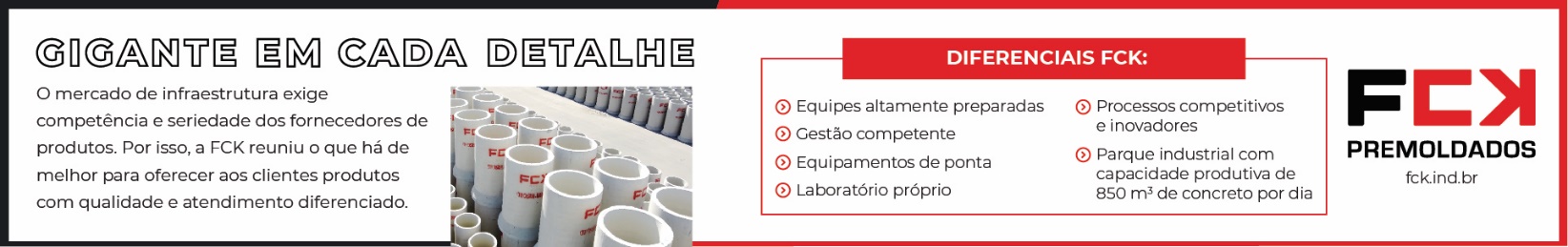 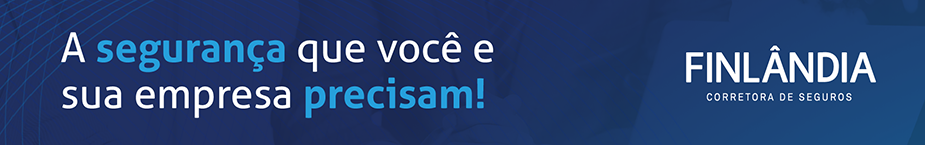 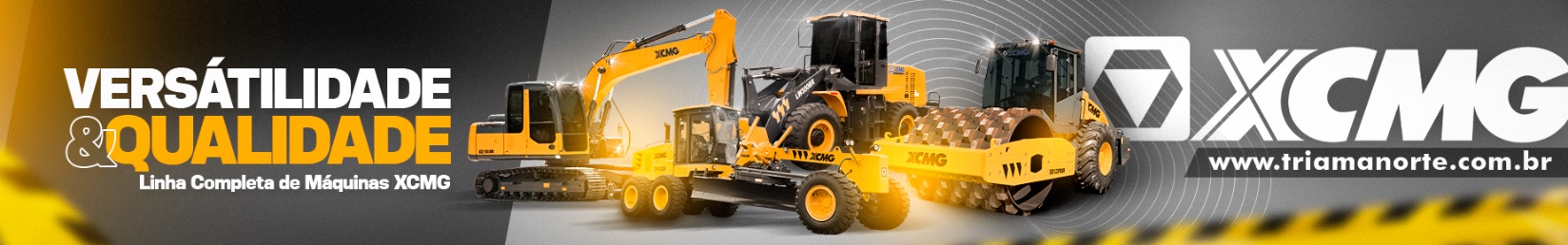 - PUBLICIDADE -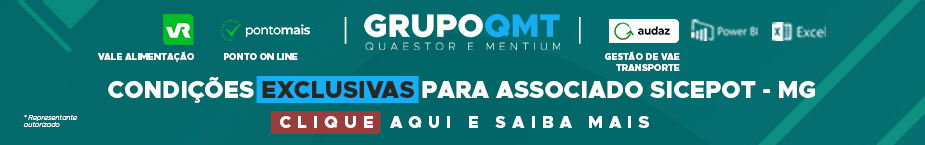 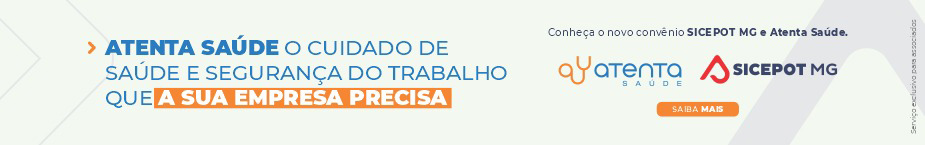 ÓRGÃO LICITANTE: COPASA-MGEDITAL: CPLI . 1120230190Endereço: Rua Carangola, 606, térreo, bairro Santo Antônio, Belo Horizonte/MG.Informações: Telefone: (31) 3250-1618/1619. Fax: (31) 3250-1670/1317Endereço: Rua Carangola, 606, térreo, bairro Santo Antônio, Belo Horizonte/MG.Informações: Telefone: (31) 3250-1618/1619. Fax: (31) 3250-1670/1317OBJETO: Execução, com fornecimento parcial de materiais, das obras e serviços continuados de crescimento vegetativo de água, manutenção de redes e ligações prediais de água, melhorias operacionais e manutenção de unidades de água na área de abrangência da Gerência Regional Divinópolis – GRDV, da COPASA MG. DATAS: Lançamento de proposta: 20/12/2023 às 08:30 horasAbertura: 20/12/2023 às 08:30 horasPrazo de execução: 20 meses.	VALORES	VALORESValor Estimado da ObraCapital Social Igual ou SuperiorR$ 45.624.948,30-CAPACIDADE TÉCNICA: a) Tubulação com diâmetro igual nominal (DN) ou superior a 50 (cinquenta) mm; b) Ligação predial de água; c) Correção de vazamento de água ou construção de rede de água; d) Construção civil e/ou reforma predial.CAPACIDADE TÉCNICA: a) Tubulação com diâmetro igual nominal (DN) ou superior a 50 (cinquenta) mm; b) Ligação predial de água; c) Correção de vazamento de água ou construção de rede de água; d) Construção civil e/ou reforma predial.CAPACIDADE OPERACIONAL: a) Tubulação com diâmetro nominal (DN) igual ou superior a 50 (cinquenta) e com extensão igual ou superior a 21.400 (vinte e um mil e quatrocentos) m; b) Tubulação em PVC e/ou ferro fundido com diâmetro nominal (DN) igual ou superior a 250 (duzentos e cinquenta) e com extensão igual ou superior a 1.600 (um mil e seiscentos) m;c) Ligação predial de água com quantidade igual ou superior a 2.000(duas mil) un; d) Correção de vazamentos de água em rede e/ou ramal, em pista e/ou passeio, em qualquer diâmetro, com quantidade igual ou superior a 6.900 (seis mil e novecentos) un ou rede de água com diâmetro nominal (DN) igual ou superior a 50 (cinquenta) mm e com extensão igual ou superior a 13.800 (treze mil e oitocentos) m; e) Pavimento asfáltico (CBUQ e/ou PMF), com quantidade igual ou superior a 10.400 (dez mil e quatrocentos) m²; f) Pavimentação de pista em poliédrico e/ou em paralelepípedo e/ou em pré-moldados de concreto, com quantidade igual ou superior a 5.200 (cinco mil e duzentos) m²; g) Construção civil e/ou reforma predial.CAPACIDADE OPERACIONAL: a) Tubulação com diâmetro nominal (DN) igual ou superior a 50 (cinquenta) e com extensão igual ou superior a 21.400 (vinte e um mil e quatrocentos) m; b) Tubulação em PVC e/ou ferro fundido com diâmetro nominal (DN) igual ou superior a 250 (duzentos e cinquenta) e com extensão igual ou superior a 1.600 (um mil e seiscentos) m;c) Ligação predial de água com quantidade igual ou superior a 2.000(duas mil) un; d) Correção de vazamentos de água em rede e/ou ramal, em pista e/ou passeio, em qualquer diâmetro, com quantidade igual ou superior a 6.900 (seis mil e novecentos) un ou rede de água com diâmetro nominal (DN) igual ou superior a 50 (cinquenta) mm e com extensão igual ou superior a 13.800 (treze mil e oitocentos) m; e) Pavimento asfáltico (CBUQ e/ou PMF), com quantidade igual ou superior a 10.400 (dez mil e quatrocentos) m²; f) Pavimentação de pista em poliédrico e/ou em paralelepípedo e/ou em pré-moldados de concreto, com quantidade igual ou superior a 5.200 (cinco mil e duzentos) m²; g) Construção civil e/ou reforma predial.ÍNDICES ECONÔMICOS: Conforme edital.ÍNDICES ECONÔMICOS: Conforme edital.OBSERVAÇÕES: Mais informações e o caderno de licitação poderão ser obtidos, gratuitamente, através de download no endereço: www.copasa.com.br link: licitações e contratos/licitações, pesquisar pelo número da licitação), a partir do dia 27/11/2023. As interessadas poderão designar engenheiro ou Arquiteto para efetuar visita técnica, para conhecimento das obras e serviços a serem executados. Para acompanhamento da visita técnica, fornecimento de informações e prestação de esclarecimentos porventura solicitados pelos interessados, estará disponível empregado da COPASA MG, do dia 27 de NOVEMBRO de 2023 ao dia 19 de DEZEMBRO de 2023. O agendamento da visita poderá ser feito pelo e-mail: grdv@copasa.com.br ou pelo telefone (37) 3250-5401. A visita será realizada na Rua Rio Grande do Sul, nr.: 888, Bairro Centro, Cidade Divinópolis / MG. https://www2.copasa.com.br/PortalComprasPrd/#/pesquisaDetalhes/FA7F3401F0201EDEA2D801D7258EC290. OBSERVAÇÕES: Mais informações e o caderno de licitação poderão ser obtidos, gratuitamente, através de download no endereço: www.copasa.com.br link: licitações e contratos/licitações, pesquisar pelo número da licitação), a partir do dia 27/11/2023. As interessadas poderão designar engenheiro ou Arquiteto para efetuar visita técnica, para conhecimento das obras e serviços a serem executados. Para acompanhamento da visita técnica, fornecimento de informações e prestação de esclarecimentos porventura solicitados pelos interessados, estará disponível empregado da COPASA MG, do dia 27 de NOVEMBRO de 2023 ao dia 19 de DEZEMBRO de 2023. O agendamento da visita poderá ser feito pelo e-mail: grdv@copasa.com.br ou pelo telefone (37) 3250-5401. A visita será realizada na Rua Rio Grande do Sul, nr.: 888, Bairro Centro, Cidade Divinópolis / MG. https://www2.copasa.com.br/PortalComprasPrd/#/pesquisaDetalhes/FA7F3401F0201EDEA2D801D7258EC290. 